Pacto Escuela-Padre                                            Escuela Primaria Matilda Harris2022-2023Fecha de revisión: 6 de septiembre de 2022Estimado padre/tutor,Los estudiantes de la Escuela Primaria Matilda Harris que participan en el programa título I, Parte A, y sus familias, están de acuerdo en que este pacto describe cómo los padres, todo el personal de la escuela y los estudiantes compartirán la responsabilidad de mejorar el rendimiento académico de los estudiantes, así como describe cómo la escuela y los padres construirán y desarrollarán una asociación que ayudará a los niños a alcanzar los altos estándares del estado.DESARROLLADO CONJUNTAMENTELos padres, los estudiantes y el personal de la Escuela Primaria Matilda Harris se asociaron para desarrollar este pacto entre la escuela y los padres para el logro. Los maestros sugirieron estrategias de aprendizaje en el hogar, los padres agregaron información sobre los tipos de apoyo que necesitaban y los estudiantes nos dijeron qué los ayudaría a aprender. Se alienta a los padres a asistir a las reuniones de revisión que se llevan a cabo cada año para revisar el pacto y hacer sugerencias basadas en las necesidades de los estudiantes y las metas de mejora escolar. También se alienta a los padres a participar en la encuesta de padres del Título I que también se utiliza como una herramienta para recopilar comentarios de los padres con respecto a los programas y planes actuales del Título I.  Cada año, se lleva a cabo una reunión anual del Título I antes del 1de noviembre  para compartir el Pacto, el PFEP, el 1% de los fondos reservados y las actividades para desarrollar la capacidad con el personal y los padres.Para entender cómo trabajar juntos puede beneficiar a su hijo, primero es importante comprender las metas del distrito y de la escuela para el rendimiento académico de los estudiantes.OBJETIVOS DE LAS ESCUELAS DEL CONDADO DE CAMDEN:Aumentar el porcentaje de estudiantes en los grados 3-12 que cumplen con el dominio o superior en el GMAS ELA EOC / EOG del 59% al 62% (ES), del 53% al 56% (MS) y del 57% al 60% (HS).Aumentar el porcentaje de estudiantes en los grados 3-12 que cumplen con el dominio o superior en el GMAS Math EOC / EOG del 65% al 68% (ES), del 46% al 49% (MS), del 58% al 61% (HS).Aumentar el porcentaje de estudiantes en los grados 3-12 que cumplen con el dominio o superior en el GMAS Science EOC / EOG del 67% al 70% (ES), del 67% al 70% (MS), del 66% al 69% (HS).METAS DE LA ESCUELA PRIMARIA MATILDA HARRIS:Para ayudar a su hijo a alcanzar las metas del distrito y de la escuela, la escuela, usted y su hijo trabajarán juntos para:Aumente el porcentaje de estudiantes que se desempeñan en los niveles competentes y distinguidos del 55% al 58% en los hitos de ELA Georgia 2023 para los grados 3-5.Aumente el porcentaje de estudiantes que se desempeñan en los niveles competentes y distinguidos del 67% al 70% en el EOG de Matemáticas 2022 para los grados 3-5.ESCUELA/PROFESOR ROLE: Realizar Conferencias Colaborativas (Eventos C4) Llevar a cabo conferencias de padres solicitadas para discutir el progreso y las metas de lectura del estudiante Compartir actividades académicas a nivel de grado en boletines informativos del aula durante todo el añoComparta títulos de libros en rangos de Lexile a nivel de grado con una lista de preguntas de comprensión trimestralmenteProporcione estrategias y juegos de práctica de fluidez para que los padres los usen en casa para desarrollar la fluidez matemática.FAMILIA ROLE: Asista a conferencias colaborativas Programe conferencias de padres con el maestro de mi hijo Revisar el vocabulario académico con mi hijoAsegúrese de que mi hijo lea 4 veces a la semana en su nivel de Lexile y haga preguntas de comprensión Practique la fluidez matemática con mi hijo semanalmenteESTUDIANTE ROLE:Compartir información y recordar a mis padres/tutores sobre las conferencias colaborativas Conoce mi Lexile y mi objetivo de lectura Participa y juega en juegos interactivos de vocabulario proporcionados por mi escuelaParticipar y responder preguntas de comprensión proporcionadas por mi escuelaLea en mi nivel de lectura durante 20 minutos cada día Practica la fluidez matemática usando actividades y juegos proporcionados por mi maestroCOMUNICACIÓN SOBRE EL PROGRESO DE LOS ESTUDIANTES:La Escuela Primaria Matilda Harris está comprometida con la comunicación bidireccional frecuente con las familias sobre el aprendizaje de los niños.  Algunas de las formas en que puede esperar que nos comuniquemos con usted son:Dojo E-BlastsBoletines semanales Carpetas para llevar a casa Conferencias de padres y maestrosCorreos electrónicos a los padres sobre el progreso del estudianteMensajes de textoLlamadasOtroPara obtener más información, comuníquese con la Sra. Cobb al 729-2940 o scobb@camden.k12.ga.usACTIVIDADES PARA DESARROLLAR ASOCIACIONES:La Escuela Primaria Matilda Harris ofrece eventos y programas continuos para construir asociaciones con las familias.Conferencias de Padres y MaestrosTalleres para padresNoches CurricularesCentro de recursos para padresVoluntariadoJornada de Puertas AbiertasFestival de OtoñoFerias del LibroExposiciones y exhibiciones de arte en toda la escuelaEvento del Día de Campo de Fin de AñoPBIS Jaguar del MesCeremonia de entrega de premios de fin de añoEscuela Primaria Matilda Harris1100 Lagos BlvdKingsland, GA 31548912-729-2940Visite los enlaces a continuación para seguir y aprender más sobre Matilda Harris Elementary.Para obtener más información sobre el Título 1, incluidos los derechos de los padres a las calificaciones, el procedimiento de quejas de los programas federales y este documento, visite nuestro sitio web del Título 1 en: http://mhes.camden.k12.ga.us/title_iPlan de Participación de Padres y Familias de Matilda Harris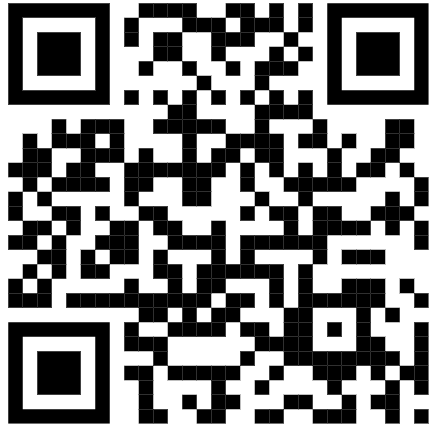 Escuela Primaria Matilda Harris 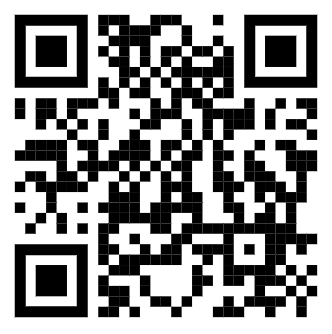 Por favor, síguenos en Facebook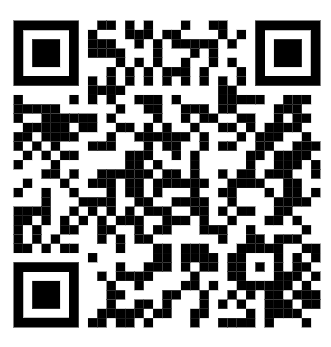 Plan de Participación Familiar para Padres de CCS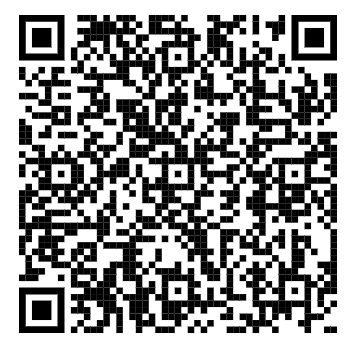 